РЕСПУБЛИКА ИНГУШЕТИЯ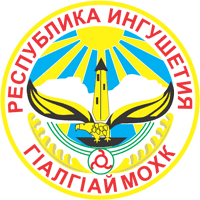 ДОКЛАДО СОБЛЮДЕНИИ ПРАВ И СВОБОД ЧЕЛОВЕКА И ГРАЖДАНИНА В   РЕСПУБЛИКЕ ИНГУШЕТИЯ В 2015 ГОДУг. МАГАСНастоящий доклад подготовлен в соответствии с положениями  Закона Республики Ингушетия от 24.03.2003 г. №14-РЗ «Об Уполномоченном по правам человека в Республике Ингушетия».ВведениеВ Республике Ингушетия институт Уполномоченного по правам человека появился с принятием Закона Республики Ингушетия «Об Уполномоченном по правам человека в Республике Ингушетия».В соответствии с данным законом основными задачами Уполномоченного по правам человека в Республике Ингушетия (далее Уполномоченный) являются: содействие восстановлению нарушенных прав граждан, содействие совершенствованию законодательства Российской Федерации о правах и свободах человека и гражданина и приведению его в соответствие с общепризнанными принципами и нормами международного права, усиление гарантий государственной защиты прав и свобод человека и гражданина, организация и осуществление контроля за соблюдением прав и свобод человека и гражданина органами государственной власти и органами местного самоуправления, должностными лицами на территории Республики Ингушетия, информирование населения Республики Ингушетия о положении дел в области соблюдения прав и свобод человека и гражданина, развитие межрегионального и международного сотрудничества в области прав и свобод человека и гражданина, правовое просвещение по вопросам прав и свобод человека и гражданина, форм и методов их защиты.Ежегодный доклад призван обеспечить системное и широкое информирование органов власти и должностных лиц, жителей республики о положении с соблюдением конституционных прав человека в Республике Ингушетия и мерах, принимаемых Уполномоченным и органами власти, по восстановлению нарушенных прав и свобод граждан.В основу доклада, прежде всего, положены результаты рассмотрения и обобщение информации, содержащейся в обращениях граждан в адрес Уполномоченного за прошлый год. В нем также нашли отражение сведения, полученные в ходе встреч Уполномоченного и сотрудников его аппарата с жителями республики во время личных и выездных приемов.В соответствии с Законом Республики Ингушетия "Об Уполномоченном по правам человека в Республике Ингушетия" доклад направляется Главе Республики Ингушетия, Народному Собранию Республики Ингушетия, Председателю Верховного Суда Республики Ингушетия и Прокурору Республики Ингушетия. Кроме того, доклад также будет направлен Уполномоченному по правам человека в Российской Федерации и уполномоченным в субъектах РФ. Для более широкого информирования жителей республики, органов государственной власти, органов местного самоуправления, а также правозащитных организаций, доклад будет опубликован в республиканских средствах массовой информации. Настоящий доклад будет издан отдельной брошюрой и размещен на официальном сайте Уполномоченного www. ingushombudsman. ru.	Подготовкой  данного доклада предпринимается очередная попытка выявления устойчивых тенденций в сфере прав человека, в соответствии с которыми и должна формироваться определенная система действий Уполномоченного.	Цель настоящего доклада - обратить дополнительное внимание органов публичной власти, в чьи полномочия входит реализация прав и законных интересов человека и гражданина в нашем регионе, на наиболее злободневные и проблемные вопросы, и учесть данную информацию в своих текущих и долгосрочных планах работы и программных документах. 	Уполномоченный по правам человека в Республике Ингушетия от себя лично и от сотрудников своего аппарата выражает благодарность Народному Собранию РИ, Главе РИ, Правительству РИ, руководителям и сотрудникам органов государственной власти федерального и регионального уровней, органов местного самоуправления и общественных организаций за конструктивное взаимодействие и поддержку в решении задач по защите прав человека. Раздел 1. Количество и сравнительный анализ  обращенийВ отчетный период всего к Уполномоченному поступило 1177 обращений граждан, из них 295 письменных и 882 устных обращений и заявлений, содержащих информацию о нарушении прав человека и гражданина на территории РИ, в связи с отсутствием признаков нарушений прав граждан по 8 обращениям было отказано в рассмотрении.К сравнению,           в 2014 году- 1715 обращений (549 письменных и 1166 устных);           в 2013 году- 1796 обращений (449 письменных и 1347 устных);в 2012 году - 1615 обращений (425 письменных и 1190 устных);в 2011 году -1063 обращения (313письменных и 750  устных);в 2010 году -250 обращений (132 письменных и 118 устных).Количество обращений,поступивших к Уполномоченному с 2010 по 2015 годы (по годам)Категории нарушенных прав по фактам обращений граждан к Уполномоченному в 2015 годутаблица №1 Структура письменных обращений и заявлений, поступивших в адрес Уполномоченного по правам человека в Республике Ингушетия в 2015 г.На первом месте - обращения о нарушениях   прав граждан на социальное обеспечение, в большинстве своём выражающиеся в нарушениях, связанных с деятельностью ЖКХ, ненадлежащим содержанием жилищного фонда и предоставлением жилищно-коммунальных услуг, нарушениях права на жилище (выделение жилья и улучшение жилищных условий льготной категории граждан, в том числе детям-сиротам и детям, оставшимся без попечения родителей, инвалидам, малообеспеченным, остронуждающимся и многодетным семьям, нарушения, связанные с  выделением земельных участков под ИЖС с соответствующей инженерной инфраструктурой и т.д.);На втором месте - обращения о нарушениях прав граждан при осуществлении своей деятельности сотрудниками правоохранительных органов (недозволенные методы ведения дознания, незаконные задержания, незаконное проведение необоснованных и несанкционированных мероприятий, таких, как обыски, проверка паспортного режима и т.д., отсутствие информации у родственников задержанных о местонахождении граждан после задержания, нарушения процессуальных прав, отказ в допуске адвоката, бездействие правоохранительных органов, необоснованный отказ в возбуждении уголовного дела и т.д.);На третьем  месте - обращения, связанные с нарушением трудовых прав граждан (невыплата заработной платы, об оказании содействия в восстановлении стажа работы, о незаконных увольнениях с работы, трудовые споры);На четвертом месте  - нарушения прав лиц, содержащихся под стражей, основная часть которых от лиц, отбывающих наказание в регионах РФ (жалобы на оказание силового физического давления со стороны работников режимных учреждений,  просьбы о переводе в близлежащие регионы СКФО для отбывания наказания, о содействии в условно-досрочном освобождении, жалобы на условия содержания и предвзятое отношение, неоказании своевременной  медицинской помощи, обращения родственников об установлении места отбывания наказания осужденного); На пятом месте - жалобы на неисполнение судебных решений или несогласие с вынесенными судебными решениями (восстановление на работу, улучшение жилищных условий, восстановление статуса вынужденного переселенца и т.д.);Незначительное количество обращений и заявлений, связанных: с нарушениями прав на медицинскую помощь и охрану здоровья, семейные споры и иные.Гендерный состав заявителейКак обычно, большая часть письменных обращений - 157 (53,2%) от общего количества, поступивших на имя Уполномоченного по правам человека, была подана мужчинами. Женщины обратились в 136 случаях(46,1%), коллективных обращений – 2(0,70%).География жалоб, поступивших к Уполномоченному в 2015 году, обозначилась следующим образом.Большинство обращений поступило из Сунженского района республики (167), г. Назрань (122), Назрановского района (93) и Малгобекского района (88). Данная статистика  обусловлена численностью населения муниципальных образований, более высокой социальной активностью и информированностью граждан.Территориальное распределение обращений    таблица №2.      По городским округамПо муниципальным районамВсе обращения граждан (заявления, предложения, жалобы) были рассмотрены Уполномоченным исходя из задач, возложенных на Уполномоченного и его компетенции, определенной Законом Республики Ингушетия от 24.03.2003г. №14-РЗ «Об Уполномоченном по правам человека в Республике Ингушетия»В процессе рассмотрения обращений в течение 2015 года Уполномоченным и специалистами аппарата было проведено 46 выездных проверок.В результате рассмотрения обращений, поступивших к Уполномоченному в 2015 году, в 40% случаев оказано содействие в реализации прав и восстановлении нарушенных прав, если был установлен факт нарушения.При работе с обращениями граждан в различные инстанции было направлено 695 писем, из них:В республиканские органы государственной власти - 237 писем;В органы местного самоуправления - 201 письмо;В территориальные органы федеральных органов власти -129 писем;В федеральные органы государственной власти  - 23 письма;Уполномоченным в других регионах - 12 писем.При приеме граждан и рассмотрении их обращений было осуществлено более 1000 устных консультаций, в т.ч. во время приема граждан в офисе Уполномоченного и выездных приемах, на  ежемесячных совместных приёмах с представителями следственного управления СК РФ по РИ, посредством  телефонной связи, в т.ч. и по номеру круглосуточной  консультации, посредством сети интернет, через электронную почту.Раздел 2. Соблюдение прав граждан в социально-экономической сфереОсновной формой взаимодействия с региональными органами исполнительной власти и органами местного самоуправления  являются обращения Уполномоченного в их адрес об оказании содействия в восстановлении прав граждан и направление заключений об установлении факта нарушения прав  в той или иной сфере.Такое взаимодействие и сотрудничество очень часто способствуют восстановлению нарушенных прав граждан, с другой стороны представители властных структур получают информацию о той или иной конкретной ситуации с правами человека в различных сферах жизнедеятельности и мерах, которые необходимо принять для ее улучшения.Конституционные права человека в социально-экономической и духовной сферах, призваны гарантировать свободу развития личности и достойный уровень жизни. Их можно объединить общим названием "социальные права". В более узком, или специальном, значении выделяются три относительно обособленные группы прав — экономические, социальные и культурные права. Это соответствует классификации, принятой в международно-правовых документах (например, в Международном пакте об экономических, социальных и культурных правах, принятом Генеральной Ассамблеей ООН в 1966 году). В такой же последовательности данные права расположены и в действующей Конституции РФ.        В 2015 году в адрес Уполномоченного поступило 179 письменных жалоб данной тематики.Общеизвестно, что жилищно - коммунальная сфера  это наиболее сложная и важная  часть хозяйства городов и поселков,  деятельность, которой  направлена  на предоставление  жителям региона услуг по  техническому и санитарному обслуживанию зданий, проведение необходимых ремонтных и профилактических работ, обеспечение  необходимыми ресурсами (вода, газ, электрическая и тепловая энергия) для создания комфортных условий проживания и работы. Сбой в работе жилищно-коммунальной сферы сразу становится социальной проблемой в жизни республики, города, района или отдельного многоквартирного дома. Любая авария, связанная с подачей горячей или холодной воды или прекращением подачи газо – электроснабжения, ставит под угрозу жизнь и здоровье многих людей.                                                                  Жилищно-коммунальная сфера - это основа для развития  инфраструктуры каждого  населенного пункта республики, основа экономического  и социального развития, основа политической стабильности.Из всего количества поступивших в адрес Уполномоченного по правам человека в РИ в  2015 году  обращений около половины  касались нарушений прав граждан в жилищно- коммунальной сфере. Это превышает аналогичный показатель 2014 года,  и   именно это право нарушается в последние годы чаще всего.Например, в  январе 2015 года с заявлениями об оказании содействия в восстановлении нарушенных прав на  имя Уполномоченного обратились жители, проживающие по ул. Абадиева в г. Назрань (всего 80 обращений).В своих обращениях заявители сообщали, что на протяжении многих лет  они и члены их семей терпят неудобства в связи с несоответствием свойств подаваемого газа требованиям законодательства Российской Федерации о техническом регулировании.То есть, речь шла о низком давлении газоснабжения в помещении перед газоиспользующим оборудованием, которое не соответствовало требованиям, установленным  Постановлением Правительства РФ от 06.05.2011г. №354 «О предоставлении коммунальных услуг собственникам и пользователям помещений в многоквартирных домах и жилых помещениях».       	Было также установлено, что, в нарушение правил техники безопасности, центральная газовая линия по ул. Абадиева в г. Назрань проходит по территории частных домовладений, а отдельные участки линии проходят непосредственно под домовладениями, что является грубым нарушением техники безопасности, создающим угрозу жизни и здоровью жителей.Часть домов, в зимнее время, из-за отсутствия необходимого  давления в центральной газовой линии, остается без газоснабжения, несмотря на наличие у данных потребителей договоров с газоснабжающей организацией и на то, что данные абоненты своевременно исполняют свои обязательства по оплате счетов за поставленный газ. В рамках рассмотрения данных обращений граждан были направлены соответствующие письма и запросы в филиал ООО "Газпром межрегионгаз Пятигорск" в Ингушетии  и  администрацию м/о «Городской округ г. Назрань».Сотрудниками аппарата Уполномоченного совместно с представителями администрации г. Назрань был осуществлен выездной прием граждан с визуальной фиксацией указанных в обращениях нарушений. Из полученной от вышеназванных адресатов информации (администрация г. Назрань и АО «Газпром газораспределение Назрань») следовало, что ими ведется подготовка по пуску газа во вновь построенные в г. Назрань  уличные подземные газопроводы (протяженностью 89 километров),  в том числе и в газопровод по улице Абадиева.В полученных ответах также сообщалось, что по завершении подключения потребителей  к новому газопроводу давление газа, поставляемого АО «Газпром газораспределение Назрань», будет соответствовать обязательным требованиям ГОСТ и у потребителей проблем с газоснабжением не будет.Как следует из представленной информации, пуск  газа в газопроводы и подключение потребителей к новой линии, якобы, планируется завершить в третьем  квартале 2016 года.  Качество предоставляемых жилищно-коммунальным  комплексом услуг  и расходование средств в этой сфере должны находиться под постоянным контролем муниципальных  властей, а не становиться  предметом  дискуссий после очередного гнева и недовольства граждан, обращенных на чиновников разных уровней и  исполнителей услуг, которые  в очередной  раз что-то недоделали или не отремонтировали в определенные законодательством сроки. Вместе с тем, слабая организация работы по своевременному и объективному информированию представителями органов местного самоуправления жителей того или иного муниципального образования о состоянии дел, планах, перспективах или возможном взаимодействии в решении вопросов в той или иной сферах жизнедеятельности приводит, естественным образом, к нарушениям их прав и недовольству граждан, наносит урон репутации представителей действующих органов  власти разных уровней и создает атмосферу недоверия и нервозности. 	Президент РФ В.В. Путин 07.05.2012 г. подписал ряд указов, определяющих основные направления развития государства (т.н. «майские указы»). 	Указом Президента РФ № 600 «О мерах по обеспечению граждан Российской Федерации доступным и комфортным жильем и повышению качества жилищно-коммунальных услуг» в числе других мер была определена оптимизация проведения мероприятий по обустройству необходимой инфраструктурой на выделенных земельных участках, где Правительству Российской Федерации совместно с органами исполнительной власти субъектов Российской Федерации было поручено разработать комплекс мер по улучшению жилищных условий семей, имеющих трех и более детей, включая создание при поддержке субъектов Российской Федерации и муниципальных образований необходимой инфраструктуры на земельных участках, предоставляемых указанной категории граждан.Однако до настоящего времени решение данных вопросов на местном уровне не имеет своего воплощения в жизнь вообще или же бывает сопряжено  с большими трудностями. Муниципальные власти необоснованно затягивают решение вопросов обустройства необходимой инфраструктурой на выделенных гражданам под индивидуальное жилищное строительство земельных участках, не используя в полной мере имеющиеся возможности, предоставляемые им федеральным и региональным законодательством.А как же быть в таком случае малообеспеченным, социально незащищенным гражданам и членам их семей, которые остро нуждаются в улучшении жилищных условий, но не имеют для этого никаких дополнительных возможностей? 		Следующая  проблема, о которой считаю необходимым очередной раз упомянуть,  связана с реализацией гражданами права на меры социальной поддержки в соответствии с Законом Республики Ингушетия от 31 декабря 2004 года №41-РЗ «О мерах социальной поддержки квалифицированных специалистов, работающих и проживающих в сельской местности».	Данная проблема не нова и длится фактически с 2004 года, с момента принятия Федерального закона от 22.09.2004 г. № 122-ФЗ, так называемого «закона о монетизации льгот», которым была установлена замена основой части натуральных льгот ежемесячными денежными компенсациями. В 2015 году  в мой адрес продолжали поступать жалобы от льготной категории граждан, а именно - от работников общеобразовательных учреждений республики, о незаконных отключениях  от газоснабжения их домовладений и необоснованных завышенных начислениях задолженности по  коммунальным платежам.       	По результатам рассмотрения данных обращений, в ряде муниципальных образований был организован и проведен выездной прием граждан в целях организации  системной работы по недопущению со стороны ресурсоснабжающих организаций нарушений прав граждан в данной сфере и необоснованного начисления платежей.Законом РИ (от 29 марта 2010 №17-РЗ) квалифицированным специалистам села натуральная льгота была заменена на денежную выплату. При этом в законе было закреплено, что для педагогических работников образовательных учреждений, работающих и проживающих в сельской местности, меры социальной поддержки должны предоставляться в денежном выражении, предусматривающем стопроцентное возмещение расходов по оплате за жилое помещение, электроснабжение и газоснабжение. Следовательно, на основании указанной нормы республиканского закона педагогические работники, работающие и проживающие в сельской местности, были полностью освобождены от внесения платежей за электроснабжение и газоснабжение.       Так, например, на имя Уполномоченного обратились работники образовательных учреждений с жалобой на филиал ООО «Газпром Межрегионгаз Пятигорск» в Ингушетии о не предоставлении предусмотренных законодательством льгот и оказании содействия в признании незаконными их действий, связанных с  начислением стоимости газа, израсходованного на отопление их домовладений.          	В результате рассмотрения данных обращений, установлено, что в соответствии с действующим законодательством, ресурсоснабжающая организация обязана была предоставить педагогическим работникам, имеющим право на получение мер социальной поддержки, скидку в виде полной стоимости услуги отопления и получить компенсацию за предоставление данных льгот из соответствующего бюджета. Было установлено, что за период с 01.01.2005г. по 30.06.2013г  ООО «Газпром межрегионгаз Пятигорск» необоснованно начислило к оплате стоимость газа, израсходованного на отопление домов квалифицированным специалистам, работающим и проживающим в сельской местности  Республики Ингушетия. По информации, представленной Прокуратурой РИ, в  ходе проведенных проверок  представителями прокуратуры также были выявлены факты необоснованного начисления платы филиалом ООО «Газпром Межрегионгаз Пятигорск» в Ингушетии за потребленный газ сельскими педагогическими работниками.Несмотря на наличие у них льготы, предполагающей 100%-ое снижение размера оплаты коммунальных услуг, как специалистам села, начисление за расходуемый газ при приготовлении пищи, также, производилось без учета имеющейся льготы и перечисленных из бюджета республики выпадающих доходов.В адрес руководителя ООО «Газпром межрегионгаз Пятигорск филиал в Ингушетии», в т.ч. и на основании наших обращений,  прокуратурой республики внесено представление об устранении выявленных нарушений закона, в суд направлено 46 исковых заявлений о произведении перерасчета незаконных начислений за потребленный газ.	В рамках рассмотрения заявлений и обращений граждан республики на действия и бездействие представителей филиала ООО «Газпром межрегионгаз Пятигорск филиал в Ингушетии»  Уполномоченным, в целях восстановления нарушенных прав вышеуказанной категории граждан в адрес руководства данной организации было направлено девять писем и запросов, которые по настоящее время остаются без внимания и должного реагирования. Данная проблема связана с несовершенством действующего законодательства, которая будет устранена после внесения соответствующего изменения в законодательство о статусе уполномоченного по правам человека. 	Бесспорно, решение проблем квалифицированных специалистов села в социальной сфере требует значительных материальных затрат.        	Вместе с тем, ограниченность (отсутствие) бюджетных средств не может являться основанием для отказа в предоставлении гражданам мер социальной поддержки, предусмотренных действующим законодательством.В 2015 году, с началом отопительного сезона в республике, в адрес Уполномоченного поступали неоднократные устные и письменные обращения и заявления  от жителей, касающиеся вопросов незаконного отключения их домовладений от газоснабжения.Несмотря на то, что  в результате общеизвестных мер, принимаемых руководством республики и органами законодательной, исполнительной и муниципальной власти, удалось изменить ситуацию в регионе с высокой задолженностью потребителей за энергоресурсы в лучшую сторону, все же это продолжает оставаться серьёзной проблемой.Вместе с тем, считаю, что  несвоевременная и неэффективная работа представителей ресурсоснабжающих организаций по выявлению злостных неплательщиков за потребленные ресурсы или же отсутствие у них действенных форм и механизмов привлечения таких должников к установленной законом ответственности,   никоим образом не должны становиться причинами нарушения прав граждан, являющихся  добросовестными потребителями.  Следующий пример. Уполномоченным при Президенте РФ по правам ребенка П.А. Астаховым, в соответствие со ст.8 ФЗ от 02.05.06г. «О порядке рассмотрения обращений граждан в Российской Федерации», для рассмотрения и принятия возможных мер реагирования, в целях восстановления нарушенных прав, в мой адрес было   направлено обращение гр. П.И., проживающего в г. Назрань.В своем обращении П.И. указывал, что является собственником жилого домовладения, расположенного в г. Назрань, которое, представителями ООО «Газпром газораспределение Назрань», было незаконно отключено от газоснабжения, да еще и  во время отопительного периода.Договор на поставку газа для бытовых нужд (отопление дома и приготовление пищи) по газораспределительным сетям у заявителя имелся.        	Также в обращении сообщалось, что его объяснения работникам ООО «Газпром газораспределение Назрань» о том, что им  своевременно производится оплата за потребляемый газ и то, что у него на иждивении находятся шестеро детей, пятеро из которых малолетние, не были приняты во внимание.        	Уполномоченным было принято решение  о направлении обращения заявителя в адрес Прокурора РИ  для рассмотрения по существу и возможного принятия мер прокурорского реагирования.        	Прокуратура Республики Ингушетия, в свою очередь,  направила представление о нарушении жилищных прав данного гражданина и членов его семьи для рассмотрения по существу и принятия решения в адрес руководства Жилищной инспекции РИ.       	 В  ответе на мое имя Жилищная инспекция сообщала, что в ходе инспекционной проверки по данному обращению было установлено, что при проведении рейдовых мероприятий по сбору средств образовавшихся задолженностей по оплате коммунальной услуги газоснабжения, с отключением злостных неплательщиков, заявителю, якобы, ошибочно числившегося в списках неплательщиков, было произведено отключение его домовладения от газоснабжения. На момент проведения проверки газоснабжение домовладения  заявителя было восстановлено.	Однако незаконно начисленная сумма в размере 76500 рублей до сих пор не аннулирована газоснабжающей организацией ООО «Газпром газораспределение Назрань» и в любой момент, как и прежде, его домовладение «по ошибке» могут отключить от газоснабжения.Этот пример еще раз указывает на отсутствие должного контроля и учета со стороны представителей соответствующих ресурсоснабжающих  организаций, а также слабое взаимодействие с органами местного самоуправления.Следующий пример. На мое имя с заявлениями о восстановлении нарушенных прав  обратились жители, проживающие в  населенных пунктах республики, а именно в  поселке Восточный Сунженского района,  с.п. Барсуки Назрановского района и других населенных пунктов.В своих заявлениях, например жители поселка Восточный, сообщали, что на протяжении многих лет (с 2000 года) и по настоящее время они и члены их семей терпят неудобства в связи с отсутствием инженерно-технических коммуникаций, а именно газоснабжения, водоснабжения и  электроснабжения,  которые не подведены до границ их домовладений.Также сообщалось, что их многочисленные  обращения с данной проблемой в адрес представителей администрации г.п. Сунжа, в  ЭПУ «Сунжагаз», ГУП «Ингушводоканал» и  Ингушский филиал МРСК остаются без должного внимания и соответствующей реакции.  В рамках проведения работы по восстановлению прав обратившихся граждан, в адрес министра сельского хозяйства и продовольствия РИ и руководства администрации Сунженского муниципального района были направлены соответствующие письма и запросы.          	В процессе рассмотрения данных жалоб,  сотрудниками аппарата УПЧ в РИ была осуществлена выездная проверка на предмет соответствия действительности  информации, изложенной в обращениях граждан, т.е.  об отсутствии инженерных коммуникаций в данных населенных пунктах, что получило свое подтверждение. В  полученном из министерства сельского хозяйства и продовольствия РИ ответе сообщалось, что для участия в мероприятиях по обустройству населенных пунктов инженерной инфраструктурой (для газо- и водоснабжения),  в рамках реализации ФЦП «Устойчивое развитие сельских территорий на 2014-2017 гг. и на период до 2020 года», муниципальному образованию  необходимо представить в министерство сельского хозяйства и продовольствия РИ заявочную документацию, в соответствии с перечнем документов, указанных в «правилах предоставления и распределения субсидий из республиканского бюджета бюджетам муниципальных образований на комплексное обустройство объектами социальной и инженерной инфраструктуры населенных пунктов, расположенных в сельской местности», утвержденных Постановлением Правительства Республики Ингушетия.Также сообщалось, что обязательным условием участия в данных мероприятиях является обеспечение внебюджетными средствами (средства граждан, проживающих в данной местности), необходимой доли софинансирования, устанавливаемой министерством сельского хозяйства РФ, для реализации мероприятий по строительству инженерной инфраструктуры в сельской местности.В ответе  администрации Сунженского муниципального района сообщалось, что для 200 жителей поселка «Восточный» г.п. Сунжа,  которым земельные участки были выделены в 2000 году, уже проведены частичные мероприятия по устройству гравийных дорог, электроснабжения и водоснабжения. На земельных участках, выделенных на территории данного поселка в 2013-2014 годах для жителей с.п. Галашки (1000 участков), за счет собранных жителями поселка денежных средств в качестве необходимой доли софинансирования, устанавливаемой министерством сельского хозяйства РФ, для реализации мероприятий по строительству инженерной инфраструктуры в сельской местности в рамках реализации федеральной целевой программы  «Устойчивое развитие сельских территорий на 2014-2017 годы и на период до 2020 года» начаты работы по устройству автомобильных дорог, проводятся мероприятия по электроснабжению. Вместе с тем, сообщалось, что необходимая заявочная документация для получения субсидий на обустройство объектами инженерной инфраструктуры вышеуказанных территорий направлена в Минсельхоз РИ.Однако, до последнего времени, ситуация с восстановлением нарушенных прав данных жителей и жителей некоторых других населенных пунктов республики с аналогичными проблемами, остается неопределенной.Считаю, что одной из  причин  создавшегося положения, повлекшего за собой массовое нарушение прав граждан, в том числе, является неэффективная и несвоевременная организация работы органов местного самоуправления по подготовке необходимой документации для участия в вышеуказанной федеральной целевой программе для получения субсидий по обустройству объектами инженерной инфраструктуры территорий муниципальных образований, а также  то, что  огромное количество потребителей услуг ЖКХ ограничены в доступе к  информации об условиях и порядке  предоставляемых услуг.	Следующий пример.	На имя Уполномоченного по правам человека в РИ поступила коллективная жалоба от жителей, проживающих в г. п. Сунжа, с.п. Троицкое, г. Карабулак, с.п. Средние-Ачалуки,  с.п. Верхние-Ачалуки и г. Малгобек.	Поводом для жалобы, по словам заявителей, стала отмена автобусного маршрута с прямым  сообщением с вышеуказанными населенными пунктами, вследствие чего, жители, проживающие, в  данных населенных пунктах испытывают большие неудобства, в связи с увеличением стоимости проезда и временных затрат.    	Также было установлено, что данный маршрут являлся не городским, а межмуниципальным и он позволял жителям удобно доехать  до районных центров.   В ходе рассмотрения обращений было направлено письмо в адрес руководства государственного унитарного предприятия «Ингушавтотранс». В ответе директора государственного унитарного предприятия «Ингушавтотранс» сообщалось, что на основании решения аукциона Комитета промышленности, транспорта и связи РИ данный междугородний  внутриреспубликанский маршрут  обслуживается частным перевозчиком.После соответствующего обращения в адрес частного перевозчика, было установлено, что последним, в связи со слабым пассажиропотоком и как следствие, убыточностью данного маршрута, было принято решение о прекращении обслуживания транспортного сообщения, что само по себе является нарушением прав граждан на транспортное обслуживание.В ходе работы по восстановлению прав обратившихся,  с частным перевозчиком была достигнута договоренность о возобновлении обслуживания указанного маршрута с учетом интересов перевозчика и жителей данных населенных пунктов. Также было достигнуто соглашение о том, что при необходимости и увеличении пассажиропотока перевозчик обязуется выделить дополнительные рейсы и внести необходимые изменения в расписание движения автотранспорта по данному маршруту.Данный конкретный случай наглядно демонстрирует, с одной стороны положительный пример государственно-частного партнерства, а с другой - показывает недостаточный уровень информированности граждан органом исполнительной власти, ответственным за данное направление, и  отсутствие обратной связи с населением республики с целью обмена мнениями и пожеланиями, в части улучшения предоставляемых поставщиком услуг. Под социальным обеспечением в настоящее время понимают форму выражения социальной политики государства, которая направлена на материальное обеспечение определённой категории граждан из средств государственного бюджета и специальных внебюджетных фондов в случае наступления событий, признаваемых государством социально значимыми с целью выравнивания социального положения граждан по сравнению с остальными членами общества.	В любом обществе, независимо от его экономического и политического устройства, всегда есть люди, которые в силу естественных, не зависящих от них причин, не могут собственными усилиями обеспечить своё достойное существование. 	К такой категории, прежде всего, относятся, дети и пожилые люди, а также инвалиды.	Практически вся жизнь инвалидов – это борьба за выживание. 	Государство гарантирует инвалидам проведение комплексной реабилитации, в том числе получение технических средств и услуг. 	Распоряжением Правительства Российской Федерации от 30.12.2005 г. № 2347-р утвержден Федеральный Перечень реабилитационных мероприятий, технических средств реабилитации и услуг, предоставляемых инвалиду. 	Однако в силу разных причин, реализация своих прав у данной категории граждан вызывает трудности. 	Особенно неприятно наблюдать, когда все это происходит по вине представителей государственных органов, напрямую призванных оказывать им помощь.Из года в год в докладе Уполномоченного поднимается вопрос о предоставлении жилья детям-сиротам, детям, оставшимся без попечения родителей, имеющих право на получение благоустроенного жилого помещения.Так, в аппарат Уполномоченного по правам человека в Республике Ингушетия с письменным заявлением обратилась гр. Ц.Л., о нарушении прав детей-сирот (Ц.Д. и Ц.Ф.), заключавшемся в непредоставлении им положенного жилья.В процессе рассмотрения обращения, было установлено, что данные дети-сироты являлись совершеннолетними и  состояли на учете в органе опеки и попечительства Сунженского муниципального района, и в сводном списке министерства образования и науки РИ по программе обеспечения жильем значились под соответствующими порядковыми номерами.После проведения анализа представленных документов и нормативно-правовых оснований, факт нарушения прав детей-сирот подтвердился, так как  в соответствии с ч.1, ст.8 Федерального Закона РФ от 21.12.1996 г. № 159 «О дополнительных гарантиях по социальной поддержке детей-сирот и детей, оставшихся без попечения родителей» и ч.5, ст. 2 закона Республики Ингушетия от 31.10.13 г. №31-РЗ «Об обеспечении жилыми помещениями детей-сирот и детей, оставшихся без попечения родителей, лиц из числа детей-сирот и детей, оставшихся без попечения родителей» жилые помещения предоставляются детям-сиротам и детям, оставшимся без попечения родителей, лицам из числа детей-сирот и детей, оставшихся без попечения родителей, по достижении 18 лет, а также, в случае приобретения ими полной дееспособности, до достижения совершеннолетия. Таким образом, одной из основных составляющих в реализации действующего законодательства является непосредственное предоставление жилых помещений для детей-сирот и детей, оставшихся без попечения родителей, для лиц из числа детей-сирот и детей, оставшихся без попечения родителей в установленном законом возрасте, без каких-либо ссылок на отсутствие должного финансирования и порядок очередности.В защиту интересов представителей данной категории лиц, в соответствии с законом РИ «Об Уполномоченном по правам человека в Республике Ингушетия»,   министерству образования и науки РИ, как уполномоченному органу региональной  исполнительной власти, было направлено заключение по факту нарушения прав, для рассмотрения и восстановления нарушенных прав  путем предоставления жилого помещения.Другая проблема, с которой обращаются граждане к Уполномоченному, - это обеспечение жильем малоимущих граждан, инвалидов и других социально необеспеченных категорий граждан.Например, на  имя Уполномоченного  поступило письменное обращение от заслуженного работника здравоохранения, работника станции скорой медицинской помощи г. Назрань гр-ки М.М.В своем обращении заявительница  сообщала, что она с семьей длительное время проживает в съемной квартире, собственником которой  не является. Семья ее состоит из восьми человек, двое из которых - малолетние дети.Обратиться за улучшением жилищных условий проживания ее вынуждали сложившиеся жизненные обстоятельства. Уже на протяжении  многих лет в таком составе семьи они вынуждены ютиться в арендуемой  малогабаритной квартире, что создает невыносимые условия для проживания.  Семья является малоимущей и  состоит на учете  как социально незащищенная и нуждающаяся в улучшения жилищных условий проживания. В порядке рассмотрения данного заявления мною    были направлены соответствующие обращения в адрес главы администрации г. Назрань и президента Фонда социальной поддержки населения «Солидарность».В ответе  администрации  г. Назрань, как и в большинстве ответов на аналогичные запросы в органы местного самоуправления республики, сообщалось, что семья заявительницы состоит в списках очередников на получение земельных участков для индивидуального жилищного строительства с 2009г.,  что вопрос о предоставлении земельных участков гражданам, состоящим в списках очередников, будет рассмотрен в соответствии с действующим законодательством и, что,  в  настоящее время, в связи с отсутствием городского жилищного фонда, предоставление  жилья не представляется возможным.Средства на приобретение и строительство жилья, а также на оплату съемного жилья для данной категории граждан в бюджете города не предусмотрены.	Данная проблема, на мой взгляд, связана в первую очередь с тем, что на местах отсутствуют муниципальные целевые программы оказания адресной социальной помощи гражданам (по улучшению жилищных условий льготной категории граждан, лиц из числа инвалидов, малоимущих,  многодетных семей и т.д.) за счет средств местных бюджетов муниципалитетов.	Между тем, в соответствии ч. 5 ст. 20 Федерального закона от 06.10.2003 г. №131-ФЗ «Об общих принципах организации местного самоуправления в Российской Федерации» органы местного самоуправления вправе устанавливать дополнительные меры социальной поддержки и социальной помощи для отдельных категорий граждан. Еще один показательный пример нарушения жилищных прав граждан.В мой адрес, с заявлением о нарушении своих прав при  проведении мероприятий по исполнению программы переселения граждан, проживающих в оползневой зоне, обратился гр. Какаев Хасанбек Мукисович, 1969 г.р., проживающий по адресу: г. Малгобек, ул. Обороны Кавказа, дом №6, кв. №1.Заявитель является бывшим сотрудником МВД по РИ, инвалидом 1 группы, по зрению, его семья является многодетной, один из которых ребёнок-инвалид.Гр. Какаев Х.М., в настоящее время, проживает со своей семьёй в квартире бывшего восьмиквартирного дома, который в сентябре 2015 г. был подвергнут демонтажу и, вследствие этого, стал «двухквартирным», что само по себе  уже является угрозой жизни и здоровью его и членов его семьи.Все жильцы вышеуказанного дома, кроме данной семьи,  были переселены в соответствующие благоустроенные жилые помещения в рамках программы «Переселение и обустройство граждан, проживающих в оползневой зоне г. Малгобек и Малгобекского района РИ». По неизвестной причине, семье Какаевых, вместо равноценного жилья, администрация  МО «Городской округ г. Малгобек»  предлагала  временно переселиться в другое помещение, которое находится в той же оползневой зоне, признано ветхим и уже обслужено по вышеуказанной программе.В процессе рассмотрения заявления гр. Какаева Х.М. мною были направлены соответствующие запросы в адрес Правительства Республики Ингушетия и администрации МО «Городской округ г. Малгобек».В представленной  МО  «Городской округ  г. Малгобек»  информации сообщалось об отсутствии свободного жилья, построенного по вышеуказанной программе, и соответственно, отсутствии возможности обеспечения прав членов семьи Какаевых на жилище, кроме предположений возможного выделения квартиры в случае строительства нового жилья.Более того, после обращения гр. Какаева Х.М. за защитой своих прав в государственный орган правозащиты, представители администрации г. Малгобек требовали от него немедленного освобождения его квартиры, с угрозами направления в  суд соответствующего иска о принудительном выселении его и членов его семьи.Уполномоченным по правам человека в РИ в адрес главы администрации МО «Городской округ г. Малгобек» было направлено заключение об установление факта нарушения прав гр. Какаева Х.М. и членов его семьи.Заявитель и члены его семьи состоят в списках жителей оползневой зоны, подлежащих переселению по вышеуказанной программе.Гр. Какаев Х.М. является собственником данной квартиры, что подтверждается правоустанавливающими документами.Оснований и причин не предоставления органом местного самоуправления заявителю жилья, как жителям оползневой зоны не представлено и не установлено.Более того, в соответствии с действующим законодательством, гр. Какаев Х.М., как инвалид первой группы и имеющий в составе своей семьи ребенка инвалида должен был быть обслужен в первоочередном порядке.Обращение гр. Какаева Х.М. к Уполномоченному по правам человека в РИ о нарушениях законных прав и интересов его и членов его семьи стало возможным в связи с нарушением представителями органов  местного самоуправления МО «Городской округ г. Малгобек» действующего законодательства - ст. 40 Конституции РФ, федерального закона от 06.10.2003 г. №131 «Об общих принципах организации местного самоуправления в Российской Федерации», Постановления Правительства РИ от 16.07.2013 г. №139 «О порядке переселения граждан, проживающих в оползневой зоне города Малгобек и Малгобекского района Республики Ингушетия».В соответствии с Федеральным законом от 6 октября 2003 года №131-ФЗ «Об общих принципах организации местного самоуправления в Российской Федерации» вопросы, касающиеся основных сфер жизнедеятельности населения муниципального образования относятся к компетенции органов местного самоуправления. Основной задачей и целью органа местного самоуправления и всех его представителей должно являться повышение качества жизни людей на соответствующей территории. 	Считаю, что республиканским органам власти необходимо обратить особое внимание руководителей муниципальных образований на строгое соблюдение жилищного законодательства.Любое его нарушение влечёт за собой ущемление  прав   граждан, и восстановление этих  прав  зачастую сопряжено с очень большими сложностями.Вместе с тем, считаю, что наличие в муниципальных образованиях республики специализированного маневренного жилищного фонда во многом способствовало бы решению  схожих проблем и   трудностей, связанных с потребностью во временном жилье  наиболее ущемленной и нуждающейся части населения.   Защита трудовых прав работника и коллективных интересов работников организаций (предприятий) приобретает все большее значение в связи с проблемами, связанными с реформированием российской экономики, введением экономических санкций против нашей страны.В соответствии со статьей 37 Конституции Российской Федерации каждый имеет право на труд в условиях, отвечающих требованиям безопасности и гигиены, на вознаграждение за труд без какой бы то ни было дискриминации и не ниже установленного федеральным законом минимального размера оплаты труда, а также право на защиту от безработицы.Многие работодатели оказались не готовы к тем изменениям, которые происходят, вследствие чего их стремление снизить затраты на производство и получить максимальную выгоду, нередко приводят к задержкам выплаты заработной платы работникам и другим нарушениям трудовых прав.Неполучение работниками заслуженного материального вознаграждения за труд является вопиющим нарушением их конституционных прав.По информации прокуратуры республики, в сфере защиты трудовых прав граждан в 2015 году было выявлено 5542 нарушения закона, в защиту прав работников на своевременную оплату труда в суды было направлено 950 исков на сумму свыше 16 млн. рублей.Вопросы погашения задолженности по заработной плате рассматривались на совещаниях у Главы Республики Ингушетия, в Правительстве РИ, с участием прокурора республики.Принятыми мерами за 12 месяцев 2015 года удалось ликвидировать задолженность по заработной плате на территории республики в размере 117 млн. 605 тыс. рублей.Следует отметить, что анализ жалоб, поступивших к Уполномоченному в 2015 году, говорит о прямой зависимости роста задолженности по зарплате от роста количества предприятий, находящихся на различных стадиях процедуры банкротства. О серьёзности проблемы свидетельствует и количество поступивших жалоб к Уполномоченному, которое по сравнению с прошлым годом выросло почти на 70%. Более 100 устных обращений данной тематики поступило только  по телефону горячей линии Уполномоченного. Как следует из практики устных бесед и консультаций с населением республики, к  сожалению, те, кто обращаются в мой адрес с официальными заявлениями о нарушениях их трудовых прав  это далеко не все граждане, сталкивающиеся  с подобными нарушениями.Часто работники отказываются от защиты своих прав путем обращения в соответствующие надзорные или иные органы из-за того, что процедура защиты для них кажется сложной, требующей временных и материальных затрат и могущей повлечь за собой предсказуемую реакцию со стороны работодателя.Вследствие чего, работнику и членам его семьи, чаще всего не имеющим дополнительных доходов, приходится испытывать нужду, неудобства и искать какие-то самостоятельные выходы из сложившейся ситуации с нехваткой материальных средств для приобретения самого необходимого.Ни одно обращение, поступившее к Уполномоченному, не оставалось без должного внимания, по каждому принимался определенный комплекс мер, в пределах компетенции, в целях разрешения жалоб заявителей.Отдельно хотелось бы отметить эффективное и плодотворное взаимодействие и сотрудничество в деле защиты и восстановления прав человека  с органами прокуратуры региона и Государственной инспекцией труда в РИ. Например, к Уполномоченному обратился коллектив работников ГУП «Ингушводоканал» о том, что им на протяжении более 6 месяцев не выплачивается  заработная плата (103 обращения, из которых 38 в письменной форме).     	В ходе предварительной проверки обстоятельств, при которых сложилась ситуация с массовым нарушением трудовых прав вышеуказанных работников ГУП «Ингушводоканал», было установлено, что нарушение трудовых прав заявителей имели место в связи с тем,  что задолженность по заработной плате на 01.05.2015г., составляла 9 512 000 рублей., и более 180 работников предприятия с 1 января 2015 года не получали  заработную плату.     	В рамках рассмотрения вышеуказанных обращений были направлены письма в адрес Председателя Правительства Республики Ингушетия, Прокурора РИ и  руководителя Государственной инспекции труда в РИ.     	В адрес директора ГУП «Ингушводоканал» было направлено соответствующее заключение об установлении факта нарушения трудовых прав работников и необходимости их устранения.       	Было установлено, что основной причиной образования задолженности по заработной плате является низкая платежная дисциплина муниципальных унитарных предприятий водоснабжения Республики Ингушетия, учредителями которых являются главы администраций городов и районов республики, общая задолженность которых перед предприятием ГУП «Ингушводоканал» за потребленную воду составляла, на тот момент, более 240 млн. рублей.     	После обращения Уполномоченного по правам человека в Республике Ингушетия в Прокуратуру РИ и Государственную инспекцию труда в РИ, в целях восстановления нарушенных прав граждан, была выявлена задолженность по заработной плате 183 работникам ГУП «Ингушводоканал».     	По результатам проверки прокуратуры работодателю было вынесено предписание об устранении нарушений трудового законодательства, во исполнение которого предприятием, в последующем, были произведены выплаты сумм, причитающиеся работникам.К сожалению, для большинства работодателей нарушение трудовых прав работников не влечет сколько-нибудь серьезных материальных и иных потерь. В соответствии с ч.1 ст. 5.27 Кодекса Российской Федерации об административных правонарушениях Российской Федерации  нарушение законодательства о труде и об охране труда влечёт назначение административного наказания в виде предупреждения или наложение административного штрафа на должностных лиц в размере от одной тысячи до пяти тысяч рублей.Вместе с тем, наряду с административной ответственностью руководители организаций, нарушающие нормы трудового законодательства, могут быть также привлечены и к уголовной ответственности.Так, работодатель несет уголовную ответственность за нарушение своевременности выплаты заработной платы. В соответствии со ст. 145.1 Уголовного кодекса РФ, в случае частичной невыплаты (менее половины суммы) заработной платы, свыше трех месяцев, и полной невыплаты заработной платы свыше двух месяцев, а также выплата заработной платы свыше двух месяцев в размере ниже установленного федеральным законом минимального размера оплаты труда установлено наказание от штрафа до лишения свободы на срок до пяти лет.Хочу также привести  пример положительного взаимодействия и сотрудничества с органами власти и правозащитными государственными организациями в деятельности, направленной на оказание содействия в решении вопросов, с которыми обращаются граждане нашей республики. Данный пример связан с возвращением двух малолетних граждан в Россию, а затем и в Республику Ингушетия, из французского города Страсбург.           Двое малолетних детей были вывезены  отцом  в Страсбург в 2013 году. Летом 2014 года отец был помещен в лечебницу, а дети переданы в приют Страсбурга. После излечения и выхода из лечебницы, отцу, на основании судебного решения, было отказано в возврате сына и дочери.В адрес Уполномоченного по правам человека в РИ обратилась  мать отца данных детей, т.е. бабушка, с просьбой о содействии в возвращении внуков и сына  в Россию. Во взаимодействии с Уполномоченным по правам ребенка при Главе РИ, в адрес которого заявители также обратились с аналогичной просьбой, было принято решение о направлении обращения  к Уполномоченному по права человека в РФ и к консулу России в Страсбурге.В результате такого конструктивного взаимодействия  с международным отделом аппарата Уполномоченного по правам человека в Российской Федерации и Уполномоченным при Главе РИ по правам ребенка, в июне 2015 года удалось вывезти отца и двух малолетних в Россию, а затем и в Республику Ингушетия.Раздел 3Соблюдение прав граждан сотрудниками  правоохранительных органовКонституция Российской Федерации гарантирует, что достоинство личности охраняется государством, в том числе и посредством осуществления правоохранительной деятельности, которая является одним из видов государственной деятельности. Поэтому, одно из ключевых и общественно значимых мест в системе защиты прав и свобод человека и гражданина отведено правоохранительным органам.Статистика свидетельствует о снижении обращений граждан в адрес Уполномоченного по правам человека в РИ  о нарушении их прав сотрудниками силовых ведомств и правоохранительных органов в 2015 году. Практически перестали, по сравнению с прошлыми годами, поступать жалобы на применение представителями органов внутренних дел пыток и издевательств в отношении задержанных. К сожалению, при осуществлении своей деятельности все еще бывают случаи, когда некоторые представители правоохранительных органов в своей повседневной профессиональной служебной деятельности относятся к исполнению своих должностных обязанностей без должной степени ответственности и не всегда действуют исключительно в рамках закона. 	К нарушениям прав граждан правоохранительными органами, наиболее часто встречающихся в жалобах, относятся: незаконное задержание, не уведомление родственников о задержании, недозволенные методы ведения дознания, грубость и насилие, проведение обыска без предъявления соответствующих документов, отказ в допуске адвоката к подозреваемому, обвиняемому, или задержанному в административном порядке. Из общего числа поступивших в 2015 году в адрес Уполномоченного обращений с жалобами на  действия (бездействие)  сотрудников правоохранительных органов составляют:- недозволенные методы ведения дознания – 28,4%; - незаконные задержания - 17%;- незаконный обыск – 14,6%;- неуведомление родственников о задержании и местонахождении- 11%;- недопуск адвоката – 9%;  - бездействие правоохранительных органов – 7%;- необоснованный отказ в возбуждении уголовного дела -5%;- фальсификация уголовного дела –3%; - иные нарушения – 5%.	Однако следует отметить, что по сравнению с предыдущими годами, показатель обращений по указанным нарушениям прав граждан  снижается:Например, в 2013 г.- это было 105 письменных обращений, 2014 г. – письменных 67 обращений, 2015 г. – письменных 60 обращений. При поступлении обращений граждан о нарушении их прав органами правопорядка, после предварительной проверки и установления факта нарушения прав, Уполномоченным, чаще всего, для принятия мер реагирования обращения направлялись в прокуратуру РИ, согласно Соглашению о сотрудничестве и взаимодействии, которое, на мой взгляд, успешно и продуктивно реализуется на практике.Так, например, в обращении на имя Уполномоченного заявительницей гр. Т., указывалось, что, якобы, сотрудниками полиции без законных на то оснований был арестован её супруг и против него возбуждено уголовное дело. После рассмотрения заявления и проведения беседы с заявительницей, Уполномоченным было принято решение о  направлении соответствующего обращения о нарушении конституционных и процессуальных прав  прокурору республики. В результате принятия мер прокурорского реагирования, после которых были выявлены нарушения уголовно-процессуального законодательства, задержанный супруг заявительницы был освобожден из-под стражи, а уголовное дело в его отношении прекращено за отсутствием в его действиях состава преступления. Таким образом, были восстановлены нарушенные права граждан.  Другой пример, у гражданина А. сотрудники правоохранительных органов провели обыск и изъяли компьютерную технику, мобильный телефон и другие личные вещи, якобы, для проведения следственных мероприятий. Обвинение  данному гражданину не предъявлялось,  он не был задержан, однако изъятые вещи и предметы длительное время ему не возвращались. После обращения гр. А. с заявлением к Уполномоченному о защите своих прав были подготовлены и направлены в  соответствующие ведомства письма и запросы о факте  нарушения прав и необоснованного изъятия личных вещей обратившегося.По результатам принятия мер реагирования все изъятые вещи были возвращены заявителю.Однако следует отметить, что не все обращения граждан удается своевременно и положительно рассмотреть. Нередко информация о нарушении прав гражданина не находит своего подтверждения.Материалы, которые могут подтвердить сообщение о нарушении прав, со временем утрачиваются, нарушаются сроки обращения к Уполномоченному или в судебные инстанции, или же  обращения оформляются с нарушением установленных требований. В таких случаях специалистами аппарата Уполномоченного проводятся соответствующие устные и  письменные консультации и разъяснения, а также направляются уведомления заявителям о необходимости соблюдения порядка подачи обращения, жалобы или заявления, в том числе практикуются отказы в рассмотрении по тем или иным причинам, в соответствии с действующим законодательством.Раздел 4Жалобы на неправомерные действия сотрудников службы исполнения наказанияИз 60 письменных обращений граждан о нарушении их прав или прав их родственников со стороны правоохранительных органов, 50% этих жалоб поступали на действия  или бездействие сотрудников федеральной службы исполнения наказания. То есть это были сигналы как самих осужденных к лишению свободы, так и их родственников, законных представителей или адвокатов о нарушении прав лиц, отбывающих наказание или содержащихся под стражей в следственных изоляторах.         	В процентном отношении эти обращения и их виды составляют: -35%  жалоб на оказание силового давления в местах отбывания наказания со стороны представителей режимных учреждений; -27% обращений с просьбами о переводе в учреждения ФСИН России, расположенные на территории Северо-Кавказского федерального округа; -18% обращений об оказании содействия в условно-досрочном освобождении; -7% о незаконном осуждении; -6% жалоб на условия содержания и предвзятое отношение; -4% нарушений права на информацию – отсутствие уведомления родственников о месте отбывания наказания; -3% жалоб на необоснованное наказание за нарушение режима.	В процессе рассмотрения обращений и проведения  проверки на предмет соответствия действительности указываемых фактов осужденными или их родственниками о нарушении прав лиц, находящихся под стражей и лиц, отбывающих наказание в местах лишения свободы, информация, послужившая основанием для обращения к Уполномоченному, зачастую не находила своего подтверждения. Нередко осужденные сами отказываются или  опровергают информацию своих родственников или других представителей о притеснениях в их отношении, насилии, невыносимых условиях содержания, предвзятое отношение и неоправданные наказания за нарушения режима в учреждениях ФСИН РФ. И что служит поводом для отказа отбывающих наказание граждан от своих первоначальных претензий и жалоб, остается только догадываться. После проведения анализа поступавших в адрес Уполномоченного   жалоб, установлено, что одной из основных проблем остаётся  проблема дискриминации по национальному и религиозному признакам  лиц, отбывающих наказание в регионах Российской Федерации и являющихся выходцами из СКФО.В основном,  осужденные и заключенные жалуются на применение пыток, физического насилия, преследование по национальному признаку, привлечение к дисциплинарным наказаниям с  длительным содержанием в карцерах, штрафных изоляторах по надуманным и малозначительным основаниям, в результате предвзятого отношения, на неоказание необходимой медицинской помощи,  воспрепятствование совершению религиозных обрядов. Защищать права большинства из них приходится во взаимодействии с региональными уполномоченными по правам человека и членами региональных общественных наблюдательных  комиссий путём обращения к ним с просьбами о проведении объективных проверок соответствия действительности фактов, приводимых в заявлениях родственниками заключённых или же самими заключёнными.Чаще всего, после проведения соответствующих мероприятий в рамках действующего законодательства, администрациями колоний и надзорными органами официально эти факты не подтверждаются. Всё это говорит об отсутствии или о неэффективности использования имеющихся в системе ФСИН России механизмов защиты прав человека, отбывающего наказание в местах лишения свободы и о необходимости внесения соответствующих поправок и изменений в действующее законодательство с учётом  реалий нынешнего фактического положения данной категории лиц.		Одной из актуальных  остается проблема,  с которой обращаются в мой адрес родственники осужденных и сами осужденные, выходцы  из Республики Ингушетия,  с просьбами об оказании содействия в их направлении или  переводе, для отбытия наказания, в места принудительного содержания, расположенные в СКФО или в непосредственной близости к округу, в связи с тем, что на территории РИ пенитенциарные учреждения отсутствуют.		В своих обращениях данная категория граждан, в первую очередь, связывает свои просьбы с необоснованными притеснениями и предвзятом отношении со стороны сотрудников федеральной службы исполнения наказания  осужденных, выходцев из республик СКФО, и, во вторую очередь, со своими  материальными и физическими издержками, связанными с дальностью нахождения режимных учреждений, и, как следствие, трудностями, возникающими при их посещении.       		Вместе с тем, даже частичное решение данной проблемы, на мой взгляд, позволило бы существенно активизировать  также работу Общественного совета при Главе РИ по вопросам взаимодействия в организации воспитательной и социальной работы с лицами, содержащимися в учреждениях уголовно-исполнительной системы.		В целях оказания  профилактического воздействия на осужденных, появится реальная возможность  организации  мероприятий, во взаимодействии с общественностью, религиозными авторитетами и родственниками  данной категории лиц, путем проведения встреч и, соответственно, бесед,  по предупреждению нарушений осужденными  режима содержания, и их последующей  социальной реабилитации и интеграции в мирную жизнь по истечению срока заключения. 	За истекший год, например, ни по одному обращению не удалось оказать содействия в переводе осужденных из отдаленных учреждений для отбывания наказания ФСИН России в учреждения, находящиеся  на территории СКФО.В прошлом году по  результатам рассмотрения таких обращений Уполномоченным  направлялись письма в адрес региональных уполномоченных и ходатайства в адрес администраций учреждений отбывания наказаний с просьбами об оказании содействия в условно-досрочном освобождении осужденных, подпадающих под данный вид поощрения.Обращения и заявления такого типа от данной категории лиц поступают в  адрес  Уполномоченного из года в год, но существенных изменений в решении указанного вопроса не происходит.Пока этот вопрос остается открытым, однако для его решения Уполномоченным были предприняты некоторые меры, в частности - подготовлены и направлены в адрес  директора ФСИН России и Уполномоченного по правам человека в РФ соответствующие мотивированные обращения, которые, к сожалению, пока  остаются без должного  внимания.В связи с тем, что на территории Республики Ингушетия нет пенитенциарных учреждений, в основном государственная правозащитная деятельность Уполномоченного  связана с соблюдением прав  лиц, содержащихся в 3-х ИВС МВД по РИ (изолятор временного содержания в г. Назрань, Назрановского и Малгобекского районов) и ФКУ СИЗО-1 ОФСИН РФ по РИ. В своей правозащитной деятельности по защите прав лиц, находящихся в местах принудительного содержания, Уполномоченный на постоянной основе  взаимодействует с Прокуратурой РИ, Общественной наблюдательной комиссией РИ, МВД по РИ и ОФСИН России по РИ.Систематически проводится обмен информацией данной направленности и анализ поступающих обращений.  По результатам рассмотрения обращений и заявлений данной категории лиц  нами периодически проводятся совместные проверки, в том числе и с представителями прокуратуры республики, на предмет соответствия действительности фактов, излагаемых заключенными, а также проверки условий их содержания в местах заключения.Раздел 5Восстановление прав вынужденных переселенцев	Одной из актуальных проблем, с которой граждане обращаются в адрес Уполномоченного,  является проблема, связанная с вынужденными переселенцами, находящимися на территории республики.	Судами общей юрисдикции Республики Ингушетия в 2015 году рассмотрено 487 гражданских дел о продлении статуса вынужденных переселенцев и нарушениях их прав на жилищное обустройство.В качестве вынужденных переселенцев, имеющих подтвержденный статус, из РСО-Алания и Чеченской Республики, по состоянию на январь 2015 года, в УФМС России по Республике Ингушетия состояло 2288 семей(7159 человек), из которых-2000 семей(6424человека) из ЧР и 288 семей(735 человек) из РСО-Алания.Проблема возвращения вынужденных переселенцев в населенные пункты Республики Северная Осетия-Алания и создания для них  минимально приемлемых условий для адаптации была, есть и остается главной задачей всей совокупности мероприятий по ликвидации последствий осетино-ингушского конфликта.Обеспечение конституционных прав  граждан на свободу передвижения, выбор места пребывания и жительства является одной из главных составляющих процесса нормализации ситуации в зоне бывшего конфликта, и служит индикатором эффективности работы по преодолению последствий конфликта.Государственная поддержка вынужденным переселенцам из РСО-Алания оказывалась в рамках постановления Правительства РФ от 06.03.1998 г. №274 трех видов: на восстановление разрушенного жилья, строительство нового жилья и приобретение готового жилья.С 1994 по 2005 годы государственными структурами, уполномоченными функциями урегулирования осетино-ингушского конфликта оказана такая государственная поддержка более 30 тысячам человек  из данной категории лиц.Из 288 семей вынужденных переселенцев из РСО-Алания, не сумевших реализовать свое право на государственную поддержку, 149 семей включены в сводный список участников подпрограммы «Выполнение государственных обязательств по обеспечению жильем категорий граждан, установленных федеральным законодательством» ФЦП «Жилище» на 2011-2016 г.г. 	Остальные 139 семей вынужденных переселенцев изъявляют желание вернуться в места прежнего проживания в РСО-Алания, но в силу различных причин объективного и субъективного характера, не могут воспользоваться своим конституционным правом.	До настоящего времени продолжают оставаться «проблемными» для возвращения и проживания  граждан, которые не имеют возможности  вернуться в места своего прежнего проживания, 11 населенных пунктов РСО-Алания.  Полностью «закрытыми» для возвращения являются: г. Владикавказ, с.п. Октябрьское, с.п. Терк, с.п. Чернореченское, с.п. ИР, с.п. Южный, с.п. Камбилеевское, хутор Попов, и частично «закрытыми»: с.п. Тарское, с.п. Чермен, с.п. Редант;До настоящего времени не созданы все необходимые условия для возвращения вынужденных переселенцев в места своего прежнего проживания.За весь период постконфликтного урегулирования не представилось возможным возвратить в места прежнего проживания на территории РСО-Алания граждан ингушской национальности в количестве 5775-ти человек(1052 семьи). Вместе с тем, остаются в  недостроенном состоянии  разрушенных 600 домов в населенных пунктах РСО-А,  финансирование которых осуществлялось в соответствии с вышеуказанным постановлением, но в 2004 году поэтапное выделение средств на строительство было приостановлено, вследствие чего 600 семей, до сих пор, не могут реализовать свое право на возвращение в места своего прежнего проживания.  И если до конфликта граждане ингушской национальности  проживали в 29 населенных пунктах РСО-А, то, фактически, вынужденные переселенцы частично возвратились, лишь в 18 поселений республики.Решение жилищных проблем вынужденных переселенцев из ЧР осуществляется в соответствии с постановлением Правительства Российской Федерации от 21.03.2006г. № 153 «О некоторых вопросах реализации подпрограммы «Выполнение государственных обязательств по обеспечению жильем категорий граждан, установленных  федеральным законодательством федеральной целевой программы «Жилище» на 2011-2016 годы».В соответствии с указанным постановлением  полномочия по формированию списков вынужденных переселенцев – участников подпрограммы,  выдаче и реализации государственных жилищных сертификатов возложены на органы местного самоуправления и орган исполнительной власти субъекта РФ.В рамках реализации указанной подпрограммы вынужденным переселенцам из ЧР выделяются государственные жилищные сертификаты на приобретение жилья.Вместе с тем, в целях проведения мероприятий по решению вопросов жилищного обустройства вынужденных переселенцев, пострадавших в результате вооруженного конфликта в Чеченской Республике, покинувших Чеченскую Республику безвозвратно и изъявивших желание остаться на постоянное место жительства в Республике Ингушетия в рамках федеральной целевой программы  «Социально-экономическое развитие Республики Ингушетия на 2010-2016 годы», утверждённой постановлением Правительства Российской Федерации от  24.12.2009г. № 1089,   ведется  строительство жилья общим количеством в  222 тыс. кв. метров.В рамках программы планируется обеспечить жильем около 7000 человек из числа вынужденных переселенцев.На эти цели уже предусмотрены средства из федерального и регионального  бюджетов.Власти республики запланировали до конца 2016 года обеспечить жильем всех вынужденных переселенцев из ЧР, которые решили остаться в республике на постоянное жительство.Раздел 6	Правовое просвещениеДля развития правового государства, формирование гражданского общества в России требуют от каждого гражданина высокой правовой культуры, без которой не могут быть реализованы такие базовые ценности и принципы жизни общества, как верховенство закона, приоритет прав человека, его неотчуждаемых прав и свобод, развитие каждого человека как индивидуальной личности. Правовое просвещение – это способ показать гражданам их права и реальные возможности проявить себя в обществе, государстве, уважая себя и других членов общества, общепринятые ценности. Именно поэтому правовое просвещение граждан – одна из приоритетных задач деятельности Уполномоченного по правам человека.Одной из форм реализации правового просвещения является оказание гражданам бесплатной юридической помощи, поскольку граждане зачастую обращаются за оказанием им правовой помощи.Уполномоченный и сотрудники его аппарата в ходе осуществления своей деятельности оказывали обратившимся гражданам квалифицированную юридическую помощь, которая заключалась в предоставлении гражданам устных и письменных юридических консультаций, составлении заявлений в компетентные органы, выдаче на руки образцов заявлений и текстов нормативных правовых актов, брошюр, буклетов и других материалов.Говоря о взаимодействии Уполномоченного со средствами массовой информации, следует отметить конструктивные отношения, которые сложились в 2015 году с редакциями ведущих республиканских печатных изданий, таких как «Сердало» и  «Ингушетия», а также информационного портала «Магас.ру». Выражаю благодарность руководству и сотрудникам этих СМИ за эффективную совместную работу.Хочется также отметить эффективное взаимодействие с региональной телерадиокомпанией «НТРК» и филиалом ГТРК «ВГТРК Ингушетия». Взаимодействие с указанными СМИ позволило Уполномоченному и сотрудникам аппарата знакомить граждан со своей позицией по различным вопросам защиты прав человека посредством участия в телепередачах,  проводить дополнительные консультации по злободневным вопросам и реализовывать мероприятия по правовому просвещению.В соответствии со статьей 21 Закона РИ «Об Уполномоченном по правам человека в Республике Ингушетия» в целях осуществления государственной защиты прав и свобод человека и гражданина Уполномоченный способствует правовому просвещению граждан.Основным направлением указанной деятельности, является содействие правовому просвещению в области прав и свобод человека, форм и методов их защиты, которое осуществлялось по следующим направлениям:- распространение печатных материалов наглядной агитации по проблемам прав и свобод человека и гражданина;-  организация и проведение конкурсов по правовому просвещению населения Республики Ингушетия;-   взаимодействие со средствами массовой информации;- работа со школьными Уполномоченными в образовательных учреждениях Республики Ингушетия;- организация правового просвещения в школах и других образовательных учреждениях.Продолжилась публикация материалов о деятельности Уполномоченного в сети Интернет на веб-сайте Уполномоченного http://ingushombudsman.ru/.	В рамках работы по правовому просвещению Уполномоченный и сотрудники аппарата регулярно организовывали  и принимали участие в конференциях, семинарах, круглых столах.         14.03.2015 состоялся круглый стол на тему: «Формирование толерантности и профилактика экстремизма в молодежной среде», в котором приняли участие сотрудники  администрации Главы РИ, представители Муфтията РИ, Департамента по связям с религиозными и общественными организациями администрации Главы и правительства ЧР, координатор проекта «Вместе!» по ЧР, руководитель ЧРМОД «Диалог»,  общественной палаты РИ, представители ЦПЭ МВД России по РИ и ЦПЭ МВД России по ЧР,  радио «Ангушт», представители министерства культуры РИ, молодежных и общественных организаций, аппарата Уполномоченного по правам человека в РИ.     	26.03.2015 прошел семинар на тему «Бесплатная юридическая помощь в Республике Ингушетия: состояние и перспективы её развития» с участием, председателя Общественной палаты РИ, адвокатской палаты РИ,  ИРО Ассоциации юристов России,  студентов учебных заведений республики.       	05.06.2015 состоялся круглый стол «Роль общественных организаций в консолидации Ингушского общества», в котором приняли участие представители общественных организаций, блогеры, представители молодежных объединений.     	01.07.2015 прошел круглый стол на тему: «Реализация прав детей-сирот на улучшение жилищных условий в Республике Ингушетия: проблемы и перспективы их решения», с участием представителей Прокуратуры РИ, Министерства образования и науки РИ, органов опеки и попечительства администраций городов и районов республики, представители общественных организаций.Уполномоченный и сотрудники его аппарата ежедневно занимаются правовым информированием, отвечая на устные обращения заявителей, консультируя граждан в ходе личного приема и при обращениях на телефон горячей линии Уполномоченного.Одним из важнейших инструментов правового информирования граждан является официальный сайт ГО «Уполномоченный по правам человека в РИ и его аппарат».Основным документом, информирующим об актуальных проблемах в сфере соблюдения прав и свобод человека, о работе Уполномоченного и его аппарата по восстановлению нарушенных прав и свобод граждан, по содействию в совершенствовании законодательства, правоприменительной практики и административных процедур, является ежегодный доклад Уполномоченного. Заключение	Состояние того, как соблюдаются и защищаются права человека, есть прямое следствие социально-экономической и общественно-политической ситуации в регионе, состояния правовой базы, уровня развития общественного сознания и уровня правовой культуры граждан.	Подводя итоги деятельности за 2015 год, следует отметить, что в нашей республике в отдельных сферах удалось достичь существенных положительных результатов. Основные намеченные позиции в развитии республики были выдержаны. Сохранена социальная направленность республиканского бюджета. В течение года практически в полном объеме выполнялись все социальные обязательства, в том числе и по выплатам заработной платы работникам бюджетной сферы.Органами государственной власти, органами местного самоуправления совершенствуется система государственных гарантий защиты прав человека. По обращениям Уполномоченного в основном оперативно принимались меры по восстановлению нарушенных прав граждан, своевременно представлялась запрашиваемая информация,  решались проблемные вопросы.  Анализ состояния прав и свобод человека и гражданина в Республике Ингушетия в 2015 году позволяет сделать вывод о том, что гарантии реализации прав и свобод человека в целом обеспечивались, а имевшиеся факты их нарушений не носили системного характера. Сами факты обращений к Уполномоченному говорят о возрастающей информированности населения о деятельности государственного правозащитного института, о совершенствовании форм и методов  работы с гражданами, государственными органами, общественными правозащитными организациями.Граждане должны обладать необходимыми знаниями в области права, чтобы уметь отстаивать свои права. Именно поэтому правовое просвещение граждан и предоставление им необходимой юридической и другой консультативной правовой помощи – одна из важных задач деятельности уполномоченного по правам человека.В 2015 году особой остротой отличались проблемы реализации конституционного права граждан на жилище. Анализ обращений граждан показал, что в настоящее время к числу наиболее актуальных проблем относятся: реализация права на жилище,  права на меры социальной поддержки и получения качественных жилищно-коммунальных услуг.№Категории нарушений правКоличество обращенийКоличество обращений№Категории нарушений правписьменныхустных1Жалобы на нарушение социальных прав граждан, связанных с льготным обеспечением жильем, льготами на услуги ЖКХ, ЖКУ  и т.д.1273792Нарушения прав при осуществлении своей деятельности сотрудниками правоохранительных органов602043Нарушения трудовых прав431314Нарушения прав лиц, находящихся в местах лишения свободы29875Жалобы на неисполнение судебных решений или несогласие с судебными решениями15416Нарушение прав вынужденных переселенцев13197Нарушения прав на медицинскую помощь и охрану здоровья39 8Иные 512Всего295882Административно-территориальнаяединицаДоля письменных обращенийДоля письменных обращенийДоля письменных обращенийДоля письменных обращенийДоля письменных обращенийДоля письменных обращений201020112012201320142015Малгобекский муниципальный р-н122021278835Сунженский муниципальный р-н197115312516733Назрановский муниципальный р-н37114521189330Джейрахский муниципальный р-н--42-1Городской округг. Назрань2865826512288Городской округг. Карабулак141713463822Городской округг. Малгобек161040302519Городской округг. Магас1032г.п. Сунжа42Из других субъектов РФ51613261220Не определен--47-22Итого132313425449549295